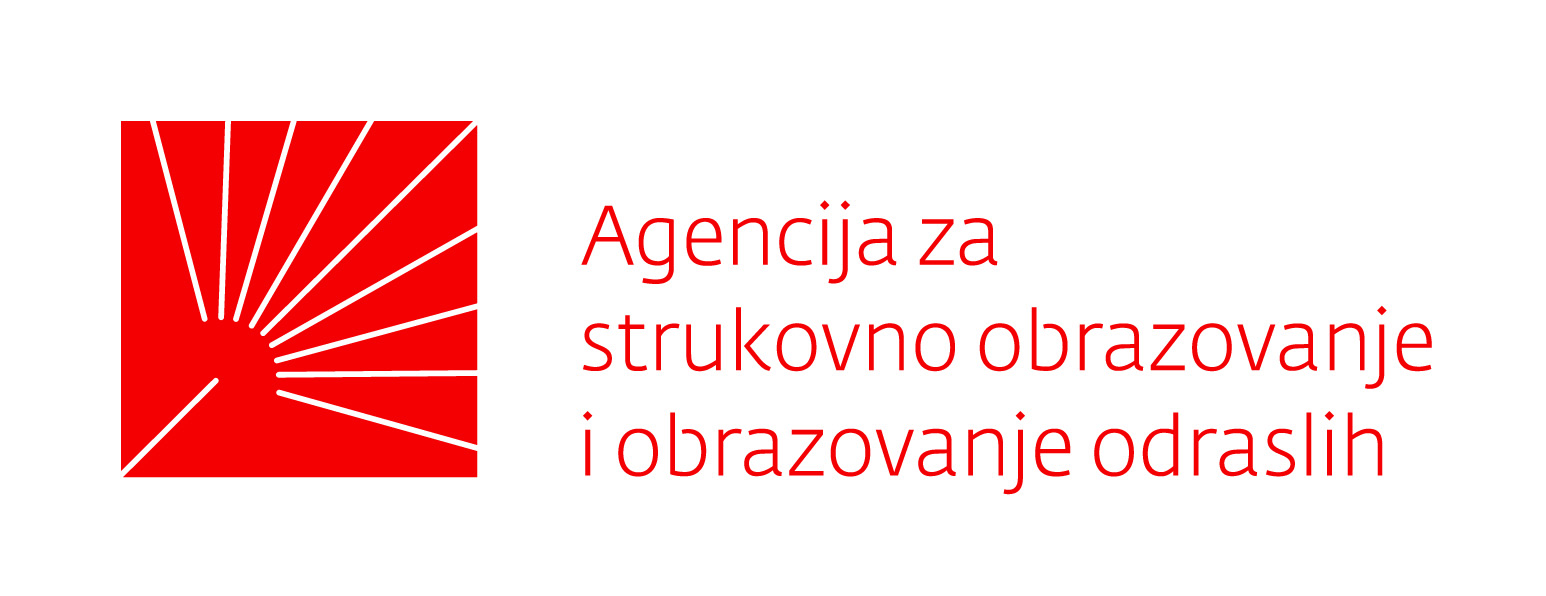 V R E M E N I Ksmotri radova i natjecanja učenika i učenica srednjih škola Republike Hrvatske u strukovnim disciplinama u 2014./2015. godiniR.br.Obrazovni sektor i disciplineRazina natjecanja/smotriRazina natjecanja/smotriRazina natjecanja/smotriRazina natjecanja/smotriMjesto održavanja državnih natjecanjaR.br.Obrazovni sektor i disciplineŠkolskaŽupanijska/ MeđužupanijskaŽupanijska/ MeđužupanijskaDržavnaMjesto održavanja državnih natjecanja1.Poljoprivreda, prehrana i veterinaPoljoprivreda, prehrana i veterinaPoljoprivreda, prehrana i veterinaPoljoprivreda, prehrana i veterinaPoljoprivreda, prehrana i veterinaPoljoprivreda, prehrana i veterina1.  Veterinarski tehničar30. siječnja 2015.30. siječnja 2015.-23. i 24. travnja 2015.Srednja škola Braća Radić Kaštel Štafilić-Nehaj2.  AGRO30. siječnja 2015.30. siječnja 2015.-23. i 24. travnja 2015.Srednja škola Braća Radić Kaštel Štafilić-Nehaj3.  Flora30. siječnja 2015.30. siječnja 2015.-23. i 24. travnja 2015.Srednja škola Braća Radić Kaštel Štafilić-Nehaj4.  Nutri-vita30. siječnja 2015.30. siječnja 2015.-23. i 24. travnja 2015.Srednja škola Braća Radić Kaštel Štafilić-Nehaj2.Šumarstvo, prerada i obrada drvaŠumarstvo, prerada i obrada drvaŠumarstvo, prerada i obrada drvaŠumarstvo, prerada i obrada drvaŠumarstvo, prerada i obrada drvaŠumarstvo, prerada i obrada drvaDrvodjeljski tehničar dizajner30. siječnja 2015.30. siječnja 2015.-9. i 10. travnja 2015.Srednja strukovna škola VaraždinStolar30. siječnja 2015.30. siječnja 2015.-9. i 10. travnja 2015.Srednja strukovna škola VaraždinSmotra radova učenika drvodjeljskih zanimanja30. siječnja 2015.30. siječnja 2015.-9. i 10. travnja 2015.Srednja strukovna škola VaraždinŠumarski tehničar30. siječnja 2015.30. siječnja 2015.-23. i 24. travnja 2015.Poljoprivredno-šumarska škola Vinkovci3.Geologija, rudarstvo, nafta i kemijska tehnologijaGeologija, rudarstvo, nafta i kemijska tehnologijaGeologija, rudarstvo, nafta i kemijska tehnologijaGeologija, rudarstvo, nafta i kemijska tehnologijaGeologija, rudarstvo, nafta i kemijska tehnologijaGeologija, rudarstvo, nafta i kemijska tehnologijaEkološki tehničar2. veljače 2015.2. veljače 2015.-16. i 17. travnja 2015.Srednja škola Matije Antuna Reljkovića Slavonski Brod4.Tekstil i kožaTekstil i kožaTekstil i kožaTekstil i kožaTekstil i kožaKrojač29. i 30. siječnja 2015.-16. - 18. travnja 2015.Gospodarska škola ČakovecOdjevni tehničar29. i 30. siječnja 2015.-16. - 18. travnja 2015.Gospodarska škola ČakovecDizajn odjeće29. i 30. siječnja 2015.-16. - 18. travnja 2015.Gospodarska škola ČakovecModna kolekcija krojača i/ili odjevnih tehničara29. i 30. siječnja 2015.-16. - 18. travnja 2015.Gospodarska škola ČakovecKolekcija modnog dizajna 29. i 30. siječnja 2015.-16. - 18. travnja 2015.Gospodarska škola ČakovecKožni galanterist27. i 28. siječnja 2015.-16. - 18. travnja 2015.Gospodarska škola ČakovecSmotra obuće i kožne galanterije--16. - 18. travnja 2015.Gospodarska škola Čakovec5.Grafička tehnologija i audiovizualne tehnologijeGrafička tehnologija i audiovizualne tehnologijeGrafička tehnologija i audiovizualne tehnologijeGrafička tehnologija i audiovizualne tehnologijeGrafička tehnologija i audiovizualne tehnologijeGrafička tehnologija5. i 6.  veljače 2015.-23. i 24. travnja 2015.Grafička škola u ZagrebuMultimedija5. i 6.  veljače 2015.-23. i 24. travnja 2015.Grafička škola u ZagrebuSmotra radova grafičkog dizajna5. i 6.  veljače 2015.-23. i 24. travnja 2015.Grafička škola u ZagrebuSmotra radova fotografije5. i 6.  veljače 2015.-23. i 24. travnja 2015.Grafička škola u Zagrebu6.Strojarstvo, brodogradnja i metalurgijaStrojarstvo, brodogradnja i metalurgijaStrojarstvo, brodogradnja i metalurgijaStrojarstvo, brodogradnja i metalurgijaStrojarstvo, brodogradnja i metalurgijaAutomehaničar23. siječnja 2015.20. veljače 2015.9. i 10. travnja 2015.Elektrostrojarska obrtnička škola ZagrebInstalater grijanja i klimatizacije23. siječnja 2015.20. veljače 2015.10. travnja 2015.Škola za montažu instalacija i metalnih konstrukcija ZagrebVodoinstalater23. siječnja 2015.20. veljače 2015.10. travnja 2015.Škola za montažu instalacija i metalnih konstrukcija ZagrebPlinoinstalater23. siječnja 2015.-9. travnja 2015.Škola za montažu instalacija i metalnih konstrukcija ZagrebTokar i srodna zanimanja područja obrade i montaže23. siječnja 2015.-16. i 17. travnja 2015.Industrijsko-obrtnička škola Slavonski BrodTehnička mehanika (statika i čvrstoća)23. siječnja 2015.20. veljače 2015.23. i 24. travnja 2015.Strojarska tehnička škola OsijekStrojarske konstrukcije23. siječnja 2015.20. veljače 2015.23. i 24. travnja 2015.Strojarska tehnička škola OsijekDizajniranje računalom AutoCAD23. siječnja 2015.20. veljače 2015.21. i 22. travnja 2015.Strojarska tehnička škola Fausta Vrančića ZagrebDizajniranje računalom CATIA23. siječnja 2015.20. veljače 2015.21. i 22. travnja 2015.Strojarska tehnička škola Fausta Vrančića ZagrebCNC tehnike tokarenja23. siječnja 2015.20. veljače 2015.21. i 22. travnja 2015.Strojarska tehnička škola Fausta Vrančića ZagrebCNC tehnike glodanja23. siječnja 2015.20. veljače 2015.21. i 22. travnja 2015.Strojarska tehnička škola Fausta Vrančića ZagrebTehničar za mehatroniku23. siječnja 2015.-23. i 24. travnja 2015.Elektrotehnička i prometna škola OsijekTehničar za brodostrojarstvo23. siječnja 2015.-29. i  30. travnja 2015.Tehnička škola Šibenik7.Elektrotehnika i računalstvoElektrotehnika i računalstvoElektrotehnika i računalstvoElektrotehnika i računalstvoElektrotehnika i računalstvoElektroinstalater/elektromonter26. siječnja 2015.27. veljače 2015.29. i 30. travnja 2015.Srednja strukovna škola VinkovciOsnove elektrotehnike i mjerenja u elektrotehnici30. siječnja 2015.2. ožujka 2015.29. i 30. travnja 2015.Tehnička škola Ruđera Boškovića VinkovciDržavna smotra radova iz elektrotehnike i računalstva--22. travnja 2015.Fakultet elektrotehnike i računarstva, Zagreb8.Graditeljstvo i geodezijaGraditeljstvo i geodezijaGraditeljstvo i geodezijaGraditeljstvo i geodezijaGraditeljstvo i geodezijaNosive konstrukcije - građevna mehanika28. siječnja 2015.-23. - 25. travnja 2015.Tehnička škola Pula, PulaArhitektonske konstrukcije28. siječnja 2015.-23. - 25. travnja 2015.Tehnička škola Pula, PulaGeodetski tehničar28. siječnja 2015.-23. - 25. travnja 2015.Tehnička škola Pula, PulaZidar28. siječnja 2015.-23. - 25. travnja 2015.Tehnička škola Pula, PulaTesar28. siječnja 2015.-23. - 25. travnja 2015.Tehnička škola Pula, PulaKeramičar-oblagač28. siječnja 2015.-23. - 25. travnja 2015.Tehnička škola Pula, PulaMonter suhe gradnje28. siječnja 2015.-23. - 25. travnja 2015.Tehnička škola Pula, PulaSoboslikar-ličilac28. siječnja 2015.-23. - 25. travnja 2015.Tehnička škola Pula, Pula9.Ekonomija, trgovina i poslovna administracijaEkonomija, trgovina i poslovna administracijaEkonomija, trgovina i poslovna administracijaEkonomija, trgovina i poslovna administracijaEkonomija, trgovina i poslovna administracijaProdavač19. siječnja 2015.16. veljače 2015.8. – 10. travnja 2015. Trgovačka i tekstilna škola u RijeciKomercijalist22. siječnja 2015.19. veljače 2015.8. – 10. travnja 2015. Trgovačka i tekstilna škola u RijeciRačunovodstvo20. siječnja 2015.17. veljače 2015.15. – 17. travnja 2015.Ekonomska i turistička škola DaruvarMladi poduzetnik21. siječnja 2015.18. veljače 2015.22. – 24. travnja 2015.Srednja škola Hrvatski kralj Zvonimir KrkSmotra/sajam vježbeničkih tvrtki--22. – 24. travnja 2015.Srednja škola Hrvatski kralj Zvonimir KrkPoslovni/a tajnik/ica23. siječnja 2015.-6. – 8. svibnja 2015.Gimnazija i strukovna škola Jurja Dobrile PazinUpravni/a referent/ica--6. – 8. svibnja 2015.Gimnazija i strukovna škola Jurja Dobrile Pazin10.Turizam i ugostiteljstvoTurizam i ugostiteljstvoTurizam i ugostiteljstvoTurizam i ugostiteljstvoTurizam i ugostiteljstvoPripremanje prigodnog menu-a22. siječnja 201526. veljače 2015.18.-21. ožujka  2015.Srednja škola Biograd na MoruPosluživanje menu-a22. siječnja 201526. veljače 2015.18.-21. ožujka  2015.Srednja škola Biograd na MoruPripremanje hladnoga slanog izloška22. siječnja 201526. veljače 2015.18.-21. ožujka  2015.Srednja škola Biograd na MoruPripremanje hladnoga slatkog izloška22. siječnja 201526. veljače 2015.18.-21. ožujka  2015.Srednja škola Biograd na MoruPripremanje barskih mješavina22. siječnja 201526. veljače 2015.18.-21. ožujka  2015.Srednja škola Biograd na MoruPoslovanje recepcije hotela22. siječnja 201526. veljače 2015.18.-21. ožujka  2015.Srednja škola Biograd na MoruPoslovanje putničke agencije22. siječnja 201526. veljače 2015.18.-21. ožujka  2015.Srednja škola Biograd na MoruPredstavljanje turističkog odredišta - destinacije22. siječnja 201526. veljače 2015.18.-21. ožujka  2015.Srednja škola Biograd na Moru11.Promet i logistikaPromet i logistikaPromet i logistikaPromet i logistikaPromet i logistikaTehničar cestovnoga prometa20. siječnja 2015.-22.- 24. travnja 2015.„Solaris“ Šibenik(Škola domaćin: Srednja škola Zlatar)Tehničar za željeznički promet20. siječnja 2015.-22.- 24. travnja 2015.„Solaris“ Šibenik(Škola domaćin: Srednja škola Zlatar)Zrakoplovni prometnik20. siječnja 2015.-22.- 24. travnja 2015.„Solaris“ Šibenik(Škola domaćin: Srednja škola Zlatar)Pomorski nautičar20. siječnja 2015.-22.- 24. travnja 2015.„Solaris“ Šibenik(Škola domaćin: Srednja škola Zlatar)Vozač motornoga vozila20. siječnja 2015.-22.- 24. travnja 2015.„Solaris“ Šibenik(Škola domaćin: Srednja škola Zlatar)Tehničar za logistiku i špediciju20. siječnja 2015.-22.- 24. travnja 2015.„Solaris“ Šibenik(Škola domaćin: Srednja škola Zlatar)Tehničar PT-prometa20. siječnja 2015.-22.- 24. travnja 2015.„Solaris“ Šibenik(Škola domaćin: Srednja škola Zlatar)12.Zdravstvo i socijalna skrbZdravstvo i socijalna skrbZdravstvo i socijalna skrbZdravstvo i socijalna skrbZdravstvo i socijalna skrbFarmaceutski tehničar5. veljače 2015.-22.-24. travnja 2015.Zdravstvena škola SplitZdravstveno-laboratorijski tehničar5. veljače 2015.-22.-24. travnja 2015.Zdravstvena škola SplitDentalni tehničar5. veljače 2015.-22.-24. travnja 2015.Zdravstvena škola SplitFizioterapeutski tehničar5. veljače 2015.-22.-24. travnja 2015.Zdravstvena škola SplitMedicinska sestra/tehničar opće njege5. veljače 2015.-22.-24. travnja 2015.Zdravstvena škola Split13.Osobne, usluge zaštite i druge uslugeOsobne, usluge zaštite i druge uslugeOsobne, usluge zaštite i druge uslugeOsobne, usluge zaštite i druge uslugeOsobne, usluge zaštite i druge uslugeDnevna frizura na ženskome modelu lutke20. siječnja 2015.19. veljače 2015.17. travnja 2015.Obrtnička škola OsijekVečernja frizura na ženskome modelu lutke20. siječnja 2015.19. veljače 2015.17. travnja 2015.Obrtnička škola OsijekKreativna frizura na muškome modelu lutke20. siječnja 2015.19. veljače 2015.17. travnja 2015.Obrtnička škola OsijekKlasično šišanje na muškome modelu lutke20. siječnja 2015.19. veljače 2015.17. travnja 2015.Obrtnička škola Osijek14.Učenici/ce s poteškoćama u razvojuUčenici/ce s poteškoćama u razvojuUčenici/ce s poteškoćama u razvojuUčenici/ce s poteškoćama u razvojuUčenici/ce s poteškoćama u razvojuSmotra radova učenika/ca s poteškoćama u razvoju--16. i 17. travnja 2015.Centar za odgoj i obrazovanje „Šubićevac“, Šibenik